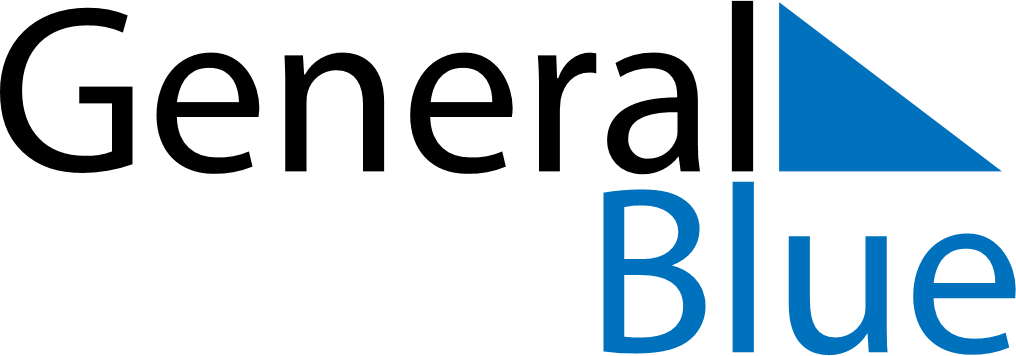 April 2023April 2023April 2023April 2023Burkina FasoBurkina FasoBurkina FasoSundayMondayTuesdayWednesdayThursdayFridayFridaySaturday123456778910111213141415Easter SundayEaster Monday1617181920212122End of Ramadan (Eid al-Fitr)End of Ramadan (Eid al-Fitr)232425262728282930